HARMONOGRAM SZKOLEŃ PROWDZONYCH w GMINACH PRZEZ BIURO POWIATOWE ARiMR W SUCHEJ BESKIDZKIEJ DOTYCZĄCYCH „OŚWIADCZEŃ I E-WNIOSKÓW NA 2018 ROK”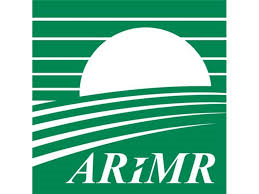 Powiat suskiKomórka ARiMR organizująca szkolenieGmina w której odbędzie się spotkaniePlanowana data szkoleniaGodzina Miejsce spotkania (adres)Adresaci BP 113 Bystra-Sidzina22-02-201810.00OSP w Sidzinie, Sidzina 998, rolnicyBP 113Jordanów23-02-201810.00Urząd Gminy w Jordanowie, ul Rynek 2, 34-240rolnicyBP 113Sucha Beskidzka24-02-201810.00BP113 w Suchej Beskidzkiej ul. Mickiewicza 19, 34-200rolnicyBP 113Sucha Beskidzka24-02-201812.30BP113 w Suchej Beskidzkiej ul. Mickiewicza 19, 34-200rolnicyBP 113Budzów27-02-20189.00Urząd Gminy Budzów, 445, 34-211rolnicyBP 113Zembrzyce27-02-201811.00Urząd Gminy Zembrzyce, 540, 34-210rolnicyBP 113Sucha Beskidzka01-03-20189.00Sala sesyjna w Starostwie Powiatowym w Suchej Beskidzkiej, ul. Kościelna 5BrolnicyBP 113Stryszawa01-03-201811.00Urząd Gminy Stryszawa, 17, 34-205rolnicy